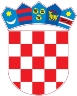 REPUBLIKA HRVATSKAKrapinsko-zagorska županijaUpravni odjel za prostorno uređenje, gradnju i zaštitu okolišaZlatar KLASA: UP/I-361-03/18-01/000029URBROJ: 2140/01-08/6-18-0006 Zlatar, 20.02.2018.Predmet:  	Javni poziv za uvid u spis predmetaOPĆINA MAČE , HR-49251 Mače, Mače 30 - dostavlja se Pozivamo Vas na uvid u spis predmeta u postupku izdavanja građevinske dozvole zarekonstrukciju građevine  infrastrukturne namjene, prometnog sustava cestovnog prometa - propust preko potoka Sutinčica na nerazvrstanoj cesti u Velikom Komoru, ,na  5154/3, 1775/5 i 2781/21 k.o. Mače Veliki Komor,.Uvid u spis predmeta može se izvršiti dana  28.02.2018 u 09:00 sati, na lokaciji – Zlatar, Park hrvatske mladeži 2, drugi kat/62. Pozivu se može odazvati stranka osobno ili putem svoga opunomoćenika, a na uvid treba donjeti dokaz o svojstvu stranke u postupku. Građevinska dozvola može se izdati i ako se stranka ne odazove ovom pozivu.Stranka koja se odazove pozivu nadležnoga upravnog tijela za uvid, dužna je dokazati da ima svojstvo stranke.VIŠA REFERENTICA ZA PROSTORNO UREĐENJE I GRADNJU Milena Tkalčević, ing.građ. DOSTAVITI:Oglasna ploča upravog tijela,Mrežna stranica,Na katastarskoj čestici za koju se izdaje akt,U spis, ovdje. 